 Marysville High School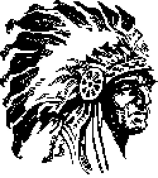 School-Parent Compact									2019-2020The school distributes to parents and family members of Title I, Part A students, a school-parent compact (Compact). This Compact, which has been jointly developed with parents, outlines how parents, the entire school staff, and students will share the responsibility for improved student academic achievement. This Compact describes specific ways the school and families will partner to help children achieve the state’s high academic standards. This Compact addresses the following legally required items, as well as other items suggested by parents and family members of Title I, Part A students:The school’s responsibility to provide high-quality curriculum and instruction (ESSA Section 1116[d][1]).The ways parents and family members will be responsible for supporting their children’s learning (ESSA Section 1116[d][1]).The importance of ongoing communication between parents and family members, and teachers through, at a minimum, annual parent-teacher conferences; frequent reports on student progress; access to staff; opportunities for parents and family members to volunteer and participate in their child’s class; and opportunities to observe classroom activities (ESSA Section 1116[d][2]).Parent-teacher conferences in elementary schools, at least annually, during which the Compact shall be discussed as it relates to the individual child’s achievement (ESSA Section 1116 [d][2][A]).Frequent reports to parents and family members on their children’s progress (ESSA Section 1116[d][2][B]).Reasonable access to staff, opportunities for parents and family members to volunteer and participate in their child’s class, and observation of classroom activities (ESSA Section 1116[d][2][C]).How does the school address this? Provide high-quality curriculum and instruction aligned to the California Common Core Content Standards in a positive, safe, healthy, supportive, and effective learning environment.·Provide appropriate professional development to improve teaching and learning to support collaborative partnerships with families and the community. Opportunities for parents to understand academic and career technical opportunities on campus and assist their children in choosing courses that meet their individual needs. These include; AP Preview day/night, CTE Preview night, Back to School NightThe school engages Title I, Part A parents and family members to improve the achievement of their children in meaningful interactions with the school. This Compact supports a partnership among staff, parents and family members, and the community to improve student academic achievement. To help reach these goals, the school has established the following practices:The school provides Title I, Part A parents and family members with assistance in understanding the state’s academic content standards, assessments, and how to monitor and improve the achievement of their children (ESSA Section 1116[e][1]) in which ways? • Maintain open two-way communication between the home and school. Monthly newsletters provide parents up-to-date information and opportunities to strengthen relationships. Freshmen Orientation, Back-to- School Night, and Eighth Grade Preview Night, Indian Training Day, Registration Day and parent meetings welcome parents and the community onto campus. School Messenger  helps communicate directly and strategically with parents. Teacher and school web pages and Instagram site help communicate daily activities and teacher syllabi. Aeries parent portal allows parents and students to access each of their teacher’s grade books and get updates on student grades, attendance, and progress. • Consult with parents in meaningful dialogue about individual student’s achievement. Teacher phone extensions and email addresses are sent home to parents in the newsletter. Teachers are available to meet with parents by appointment throughout the school year. Teachers are available to students before school, at break, during lunch, and/or after school.  The school provides Title I, Part A parents and family members with materials and training to help them improve the achievement of their children (ESSA Section 1116[e][2]) in which ways?Welcome parents to be a part of their student’s education by observing classroom activities, participating in Positive Behavior, Interventions, and Support trainings, or helping with extra-curricular activities at the school. Please contact the principal for additional ways to become involved.With the assistance of Title I, Part A parents and family members, the school educates staff members in the value of parent and family member contributions, and how to work with parents and family members as equal partners (ESSA Section 1116[e][3]) in which ways?Through professional development in staff meetings and other professional activities, staff receive training to understand the importance of including and working with families to support all students. Other activities that include families as equal partners are: AP Preview NightSite CouncilELACPRIDE The school coordinates and integrates the Title I, Part A parental involvement program with other programs, and conducts other activities, such as resource centers, to encourage and support parents and family members in more fully participating in the education of their children (ESSA Section 1116[e][4]) in which ways?Tutoring after school for educationally disadvantaged students, which includes a parent partnership commitment.The school distributes information related to school and parent programs, meetings, and other activities to Title I, Part A parents and family members in a format and language that the parents and family members can understand (ESSA Section 1116[e][5]) in which ways?Monthly newsletters, which are available in English and SpanishThe school provides support for parent and family member involvement activities requested by Title I, Part A parents and family members (ESSA Section 1116[e][14]) in which ways?Scholarship nightTitle 1 parent information nightOpen houseThe school provides opportunities for the participation of all Title I, Part A parents and family members, including those with limited English proficiency, disabilities, and migratory students; and that the information and school reports are provided in a format and language that parents and family members can understand (ESSA Section 1116[f]) in which ways?Parent Financial aid night offered to parents in three languagesThis Compact was adopted by Marysville High School on May 24, 2019 and will be in effect for the period of the 2019-20 school year. The school will distribute the Compact to all parents and family members of students participating in the Title I, Part A program on or before August 31, 2019.Shevaun Mathews 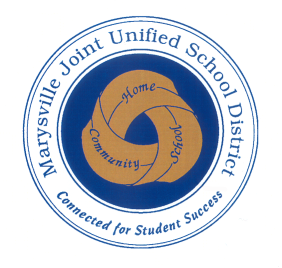 Signature of Authorized OfficialEnter date approved.Date May 24, 2019California Department of EducationJuly 2018